АДМИНИСТРАЦИЯСИБИРЦЕВСКОГО ГОРОДСКОГО ПОСЕЛЕНИЯПОСТАНОВЛЕНИЕ12  апреля  2018 г.                           пгт. Сибирцево                                                  № 287 В целях реализации Закона Приморского края от 07.08.2013г. № 227-КЗ «О системе капитального ремонта многоквартирных домов в Приморском крае», проведения мониторинга технического состояния многоквартирных домов и обеспечения своевременного проведения капитального ремонта общего имущества многоквартирных домов, расположенных на территории Сибирцевского городского поселения, руководствуясь Жилищным кодексом РФ и Уставом Сибирцевского городского поселения, администрация Сибирцевского городского поселенияПОСТАНОВЛЯЕТ:Внести  изменения в Приложение № 3 постановления от 20 марта 2015г. № 32,  изложив его в новой редакции (приложение)Настоящие постановление подлежит опубликованию (обнародованию) на официальном сайте администрации Сибирцевского городского поселения    Глава Сибирцевского    городского поселения                                                                                  А.Н. Шейко Приложение Состав комиссиипо проведению осмотров общего имущества многоквартирных домов, расположенных на территории Сибирцевского городского поселения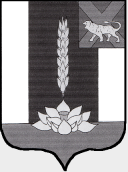 О внесение изменений в Приложение №3 постановления № 32 от 20 марта 2015г. «Об утверждении Порядка проведения мониторинга технического состояния многоквартирных домов, расположенных на территории Сибирцевского городского поселения, и принятия решения о необходимости проведения капитального ремонта общего имущества в данных домах» № п/пФИОДолжностьДолжность1.Попова Ирина ПавловнаНачальник 1 отдела администрации СГППредседатель комиссии2.Шлапак Надежда СергеевнаГлавный специалист 2 разряда администрации СГПЗаместитель председателя комиссии3.Волченкова Елена АлександровнаНачальник 2 отдела администрации СГПЧлен комиссии4.Лысяк Станислав ИвановичЗаместитель директора МКУ «СХУ СГП»Член комиссии5.Щербаков Алексей ИннокентьевичСпециалист по обслуживанию и содержанию дорог 2 отдела администрации СГПЧлен комиссии6.Представитель Управляющей компании, обслуживающей организации (по согласованию)7.Представитель ТСЖ, ЖСК(по согласованию)8.Представитель совета МКД(по согласованию)